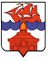 РОССИЙСКАЯ  ФЕДЕРАЦИЯКРАСНОЯРСКИЙ КРАЙТАЙМЫРСКИЙ ДОЛГАНО-НЕНЕЦКИЙ МУНИЦИПАЛЬНЫЙ РАЙОНАДМИНИСТРАЦИЯ СЕЛЬСКОГО ПОСЕЛЕНИЯ ХАТАНГАПОСТАНОВЛЕНИЕО внесении изменений  в Постановление администрации сельского поселения Хатанга от 10.08.2011 года № 103-П «О Перечне должностей муниципальной службы в администрации сельского поселения Хатанга, в отношении которых для граждан, их замещавших, после увольнения с муниципальной службы в течение двух лет установлены ограничения при заключении трудового договора»  В соответствии с пунктами 1,2 статьи 12 Федерального закона от 25.12.2008 г. № 273-ФЗ «О противодействии коррупции», во исполнение пункта 4 Указа Президента Российской Федерации от 21.07.2010 г. № 925 «О мерах по реализации отдельных положений Федерального закона «О противодействии коррупции», руководствуясь требованиями статьи 2 и приложения к Закону Красноярского края от 27.12.2005 года № 7-4354,ПОСТАНОВЛЯЮ:Внести в Постановление администрации сельского поселения Хатанга от 10.08.2011 года № 103-П  «О Перечне должностей муниципальной службы в администрации сельского поселения Хатанга, в отношении которых для граждан, их замещавших, после увольнения с муниципальной службы в течение двух лет установлены ограничения при заключении трудового договора» (далее - Постановление) следующие изменения:Приложение  № 1 к Постановлению изложить с редакции Приложения к настоящему Постановлению.Настоящее Постановление вступает в силу с момента подписания.Постановление подлежит опубликованию  в «Информационном бюллетене Хатангского сельского Совета депутатов и администрации сельского поселения Хатанг» и на официальном сайте органов местного самоуправления сельского поселения Хатанга www.hatanga24.ru.Контроль за исполнением настоящего постановления оставляю за собой.Исполняющая обязанности Главысельского поселения Хатанга			                                                        А. И. БеттуПриложениек Постановлению администрациисельского поселения Хатангаот 02.10.2019 г. № 153-П                                                                         ПЕРЕЧЕНЬДОЛЖНОСТЕЙ МУНИЦИПАЛЬНОЙ СЛУЖБЫ В АДМИНИСТРАЦИИ СЕЛЬСКОГО ПОСЕЛЕНИЯ ХАТАНГА, ЕЕ СТРУКТУРНЫХ ПОДРАЗДЕЛЕНИЯХ, ФИНАНСОВОМ ОТДЕЛЕ АДМИНИСТРАЦИИ СЕЛЬСКОГО ПОСЕЛЕНИЯ ХАТАНГА, ОТДЕЛЕ ПО УПРАВЛЕНИЮ МУНИЦИПАЛЬНЫМ ИМУЩЕСТВОМ АДМИНИСТРАЦИИ СЕЛЬСКОГО ПОСЕЛЕНИЯ ХАТАНГА, ОТДЕЛЕ КУЛЬТУРЫ, МОЛОДЕЖНОЙ ПОЛИТИКИ И СПОРТА АДМИНИСТРЦИИ СЕЛЬСКОГО ПОСЕЛЕНИЯ ХАТАНГА, В ОТНОШЕНИИ КОТОРЫХ ДЛЯ ГРАЖДАН ИХ ЗАМЕЩАВШИХ, ПОСЛЕ УВОЛЬНЕНИЯ С МУНИЦИПАЛЬНОЙ СЛУЖБЫ В ТЕЧЕНИЕ ДВУХ ЛЕТ УСТАНОВЛЕНЫ ОГРАНИЧЕНИЯ ПРИ ЗАКЛЮЧЕНИИ         ТРУДОВОГО ДОГОВОРА..02.10.2019 г.    № 153 - П Категория должностиГруппа должностиНаименование должностиРуководителиГлавнаяЗаместитель Главы сельского поселения ХатангаСпециалистыВедущаяНачальник Финансового отдела администрации сельского поселения ХатангаСпециалистыВедущаяНачальник Отдела по управлению муниципальным имуществом администрации сельского поселения ХатангаСпециалистыВедущаяНачальник Отдела культуры, молодежной политики и спорта администрации сельского поселения ХатангаСпециалистыВедущаяНачальник структурного подразделения  администрации сельского поселения Хатанга